22.05.2020  № 907О приемке организаций отдыха детей и их оздоровления к летней оздоровительной кампании 2020 годаВ соответствии с постановлением Кабинета Министров Чувашской Республики от 02.03.2012 № 70 «Об организации отдыха детей, их оздоровления и занятости в Чувашской Республике», в целях организации приемки и оценки готовности организаций отдыха детей и их оздоровления города Чебоксары к летней оздоровительной кампании 2020 года администрация города Чебоксары п о с т а н о в л я е т:  Управлению образования администрации города Чебоксары организовать и провести приемку, оценку готовности организаций отдыха детей и их оздоровления города Чебоксары к летней оздоровительной кампании 2020 года.Создать Межведомственные комиссии по приемке и оценке готовности организаций отдыха детей и их оздоровления города Чебоксары к летней оздоровительной кампании. Утвердить Положение о Межведомственной комиссии по приемке и оценке готовности организаций отдыха детей и их оздоровления города Чебоксары к летней оздоровительной кампании согласно приложению № 1 к настоящему постановлению.4. Утвердить составы Межведомственных комиссий по приемке и оценке готовности организаций отдыха детей и их оздоровления города Чебоксары к летней оздоровительной кампании согласно  приложению № 2 к настоящему постановлению.5. Руководителям образовательных организаций и организаций отдыха детей и их оздоровления города Чебоксары обеспечить готовность указанных организаций к началу летней оздоровительной кампании 2020 года.6. Межведомственным комиссиям по приемке и оценке готовности организаций отдыха детей и их оздоровления города Чебоксары по результатам проведенной работы готовности оформить акты проверки готовности организаций отдыха детей и их оздоровления города Чебоксары.7. Управлению информации, общественных связей и молодежной политики администрации города Чебоксары опубликовать настоящее постановление в средствах массовой информации.8. Настоящее постановление вступает в силу со дня его официального опубликования.9. Контроль за исполнением настоящего постановления возложить на заместителя главы администрации города Чебоксары – руководителя аппарата А.Ю. Маклыгина.Глава администрации города Чебоксары 			                 А.О.  ЛадыковПриложение № 1УТВЕРЖДЕНОпостановлением администрации города Чебоксарыот 22.05.2020 № 907Положениео Межведомственной комиссии по приемке и оценке готовности организаций отдыха детей и их оздоровления города Чебоксары к летней оздоровительной кампанииМежведомственная комиссия по приемке и оценке готовности организаций отдыха детей и их оздоровления города Чебоксары к летней оздоровительной кампании (далее – Межведомственная комиссия по приемке) формируется с целью определения   готовности организаций отдыха детей и их оздоровления города Чебоксары к функционированию в  каникулярное время, оформления акта и разрешения на их открытие. Межведомственная комиссия по приемке в своей деятельности руководствуется федеральным законодательством, законодательством Чувашской Республики, нормативными правовыми актами, регулирующими санитарно-эпидемиологические, противопожарные и иные требования, необходимые для функционирования организаций отдыха детей и их оздоровления, и настоящим Положением.В состав Межведомственной комиссии по приемке входит не более 9 членов.Межведомственную комиссию по приемке  возглавляет председатель - заместитель главы администрации города Чебоксары.Заседание Межведомственной комиссии по приемке  считается правомочным, если на нем присутствует не менее двух третей от количества ее членов.При равенстве голосов решающее значение имеет голос председателя Межведомственной комиссии по приемке.Основными задачами Межведомственной комиссии по приемке являются:4.1. Осуществление контроля за созданием условий,  обеспечивающих жизнедеятельность организаций отдыха детей и их оздоровления.  4.2.  Проверка  выполнения  предписаний  органов  государственного контроля и надзора.  4.3. Определение  качества  реализуемых   программ   деятельности организаций отдыха детей и их оздоровления и соответствие форм, методов и средств при проведении смены  возрасту, интересам и потребностям детей. В компетенцию Межведомственной комиссии по приемке входит ежегодная проверка готовности организаций отдыха детей и их оздоровления к работе в каникулярное время:Проведение оценки организаций отдыха детей и их оздоровления на предмет готовности  к   открытию.Проверка документации, подтверждающей готовность  организаций отдыха детей и их оздоровления  к открытию.Оценка содержательности  планирования  деятельности организаций отдыха детей и их оздоровления, их соответствие возрастным и индивидуальным особенностям детей. Проверка  уровня  планируемой  оздоровительной  работы. Внесение предложений по  устранению  выявленных  замечаний и определение  сроков их устранения.Заседания Межведомственной комиссии по приемке проводится согласно графику проверки готовности организации отдыха детей и их оздоровления, утвержденному приказом начальника управления образования администрации города Чебоксары.По результатам проверки составляется акт проверки готовности организации отдыха детей и их оздоровления, который подписывается всеми членами Межведомственной комиссии по приемке. Межведомственная комиссия по приемке дает  заключение о готовности организации отдыха детей и их оздоровления, либо, в случае ее неготовности, определяет  дату   повторной приемки.  Приемка организации отдыха детей и их оздоровления проводится не позднее, чем за 3 дня  до  заезда   детей.Межведомственная комиссия по приемке обязана осуществлять приемку и проверку в присутствии руководителя организации отдыха детей и их оздоровления (руководителя образовательного учреждения, на базе которого организован  лагерь ) или его представителя.  Акт приемки организации отдыха детей и их оздоровления составляется в двух экземплярах: для Межведомственной комиссии по приемке,  для руководителя организации отдыха детей и их оздоровления, и выдается руководителю в течение трех рабочих дней со дня его составления. Решения Межведомственной комиссии по приемке, принятые в пределах ее компетенции, обязательны для исполнения руководителями  организаций отдыха  детей и их оздоровления  (руководителями образовательных учреждений, на базе которых организован лагерь).___________________________________Приложение № 2УТВЕРЖДЕНЫпостановлением администрации города Чебоксарыот 22.05.2020 № 907Составы Межведомственных комиссий по приемке и оценке готовности организаций отдыха детей и их оздоровления города Чебоксары к летней оздоровительной кампании по Калининскому району:    Члены Межведомственной комиссии:по Московскому району:   Члены Межведомственной комиссии:по Ленинскому району:   Члены Межведомственной комиссии:_________________________________________Чăваш РеспубликиШупашкар хулаАдминистрацийěЙЫШĂНУ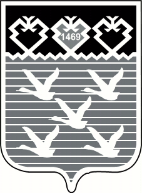 Чувашская РеспубликаАдминистрациягорода ЧебоксарыПОСТАНОВЛЕНИЕМаклыгин А.Ю.– заместитель главы администрации города Чебоксары - руководитель аппарата, председатель Межведомственной комиссии.                                                                   Васильева А.Л.– старший инспектор ПДН ОПДН ПДН ОУУП и ПДН ОП № 2 УМВД России по городу Чебоксары (по согласованию);   Ильина З.А.– председатель Чебоксарской городской организации профсоюза работников народного образования и науки Российской Федерации (по согласованию);   Косякова Е.Д.– ведущий эксперт АУ «ЦМиРО» города Чебоксары;   Лехницкая В.В.– ведущий инженер МБУ «Служба инженерно-хозяйственного сопровождения МБ и АОУ 
города Чебоксары»;   Мадебейкин Н.Я.– начальник штаба по делам ГОиЧС Калининского района МКУ «Управление по делам  ГОиЧС города Чебоксары»;   Николаев А.Ю.– лейтенант полиции, инспектор ОООО ПВО по городу Чебоксары - филиала ФГКУ «УВО ВНГ России по Чувашской Республике – по объектам, расположенным на территории Калининского района города Чебоксары» (по согласованию);   Тимофеева О.В.– заместитель главы администрации Калининского района города Чебоксары;   Шашкаров С. Г.– старший инспектор ОНД и ПР по г. Чебоксары УНД и ПР Главного управления МЧС России по Чувашской Республике – Чувашии (по согласованию).Маклыгин А.Ю.– заместитель главы администрации города Чебоксары - руководитель аппарата, председатель Межведомственой комиссии.                                                                Болатаева Т.П.– старший инспектор ПДН ОПДН ОУУП и ПДН ОП № 4 УМВД России по городу Чебоксары (по согласованию);Жаров А. П.– ведущий специалист-эксперт по специальной и мобилизационной работе администрации Московского района города Чебоксары;Иванов И.Н.– старший инспектор ОНД и ПР по городу Чебоксары УНД и ПР Главного управления МЧС России по Чувашской Республике – Чувашии (по согласованию);Иванова Т.Г.– инспектор ПДН ОПДН ОУУП и ПДН ОП № 5 УМВД России по городу Чебоксары (по согласованию);Ильина З.А.– председатель Чебоксарской городской организации профсоюза работников народного образования и науки Российской Федерации;Кабуркин В.И.– майор полиции, главный специалист ПЦО № 2 ОВО по городу Чебоксары – филиала ФГКУ «УВО ВНГ России по Чувашской Республике – по объектам, расположенным на территории Московского района города Чебоксары» (по согласованию);Николаев Д.Н.– государственный инспектор дорожного надзора ОГИБДД УМВД России по городу Чебоксары (по согласованию);Поздеева Н. А.– заведующий сектором воспитания и дополнительного образования управления образования администрации города Чебоксары.Маклыгин А.Ю.– заместитель главы администрации города Чебоксары - руководитель аппарата,  председатель Межведомственной комиссии.                                                                Данилова О.И.– ведущий специалист-эксперт сектора воспитания и дополнительного образования управления образования администрации города  Чебоксары;Иванова Е.А.– заместитель главы администрации Ленинского района города Чебоксары;Николаев Д.Н.– государственный инспектор дорожного надзора ОГИБДД УМВД России по городу Чебоксары (по согласованию);Родионов Е.А.– старший инспектор ОН ДПР по городу Чебоксары УНД и ПР Главного управления МЧС России по Чувашской Республике – Чувашии;Степанов О.Н. – инспектор ПДН ОПДН ОУУП и ПДН ОП № 6 УМВД России по городу Чебоксары (по согласованию);Стефинова Н.В. – старший инспектор ПДН ОПДН ОУУП и ПДН ОП № 1 УМВД России по городу Чебоксары (по согласованию);Углова И.А.– начальник по делам ГОиЧС по Ленинскому району МКУ «Управление по делам  ГОиЧС города Чебоксары».